10) Yukarıdaki haritada numaralardan hangisi Mezopotamya uygarlığının kurulduğu alandır?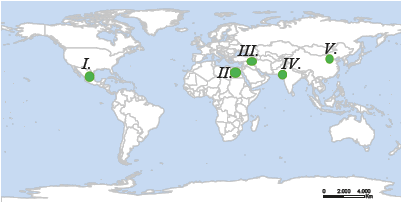 A)1	    B)2	      C)3	      D)4	          E)511) Aşağıdakilerden hangisi  eski bir uygarlığın kuruluşunda rol oynayan  nehirlerden biri değildir?A) Ganj      B) Nil   C) İndus    D)Amazon  E)Fırat12) Türkiye’de hayvancılık faaliyetleri ile verilen bilgilerden hangisi yanlıştır?A) Arıcılık Hakkari, Rize, Muğla’da yaygındır.B) Balıkçılığın en yoğun olduğu yer Karadeniz kıyılarıdır.C) İpekböcekçiliğinde Bursa önemli bir merkezdir.D) Kıl keçisi İç Anadolu’da yaygındırE) Erzurum-Kars çevresinde büyükbaş hayvancılık yaygındır.13) Aşağıdakilerden hangisinde bir yöre, burada bulunmayan bir sanayi koluyla birlikte verilmiştir?A) Seramik-ÇanakkaleB)Otomotiv-BursaC)Demir çelik-KastamonuD) Mermer-AfyonE) Sigara-Samsun14) Yaz mevsiminin yağışlı geçtiği bir yerde aşağıdaki tarım ürünlerinden hangisi yetiştirilemez?A) Çay 	  	  B) Mısır    	C) Pamuk	D)Fındık  	E)Fasulye15) Aşağıdakilerden hangisi Anadolu’da kurulan medeniyetlerden biri değildir?A) Aztekler	B) Urartular	C) Hititler	D) İyonyalılar	E)Frigler16) Aşağıdaki yerlerden hangisinde Anadolu’da daha eski bir zamana ait insan izlerine rastlamakmümkündür?A) Çatalhöyük	B) Yarımburgaz	C) Hacılar	D) Çayönü	E)Şanlıurfa17) Aşağıdakilerden hangisinde kağıt fabrikası bulunmamaktadır?A) Aksu(Giresun)  B) Çaycuma(Zonguldak)C) Dalaman (Muğla)D)İzmitE) İskenderun (Hatay)18) -Makinalı tarımın yaygınlaştığı       - sulama ve gübreleme olanaklarının arttığı       - Tohum ıslahının yapıldığıYukarıdaki uygulamaların yapıldığı tarım metodu aşağıdakilerden hangisidir?A)Ekstansif tarımB) İntansif tarımC)Kuru tarımD) NadasE)Nöbetleşe ekim19) Türkiye’de en fazla yetiştirilen hayvan koyundur. Bunun en önemli nedeni aşağıdakilerden hangisidir?A) Tarım alanlarının sınırlı olmasıB)Yer şekillerinin çok engebeli olmasıC) Diğer  hayvancılık faaliyetlerinin daha zahmetli olmasıD) Bozkırların geniş yer kaplamasıE) Et ve süt veriminin fazla olması      -Bozüyük      -Çanakkale      - Kütahya      -Uşak20) Yukarıdaki merkezlerin tümünde bulunan sanayi kolu aşağıdakilerden hangisidir?A) Petrokimya	       B) Seramik	      C)Kağıt	D)Otomotiv	   E)Demirçelik